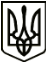 УКРАЇНА МЕНСЬКА  МІСЬКА  РАДАМенського району Чернігівської областіР О З П О Р Я Д Ж Е Н Н ЯВід 25 листопада 2020 року	№ 314Про створення робочої групи з метою передачі із спільної власності територіальних громад сіл, селищ, міста Менського району у комунальну власність Менської міської територіальної громади Степанівського МНВКНа виконання постанови Верховної Ради України від 17.07.2020 №807-ІХ «Про утворення та ліквідацію районів», керуючись розпорядженням Кабінету Міністрів України від 12.06.2020 №730-р «Про визначення адміністративних центрів та затвердження територій територіальних громад Чернігівської області», відповідно до Закону України «Про передачу об’єктів права державної та комунальної власності», згідно рішення Менської міської ради від                                 26.08.2020 р. №394 «Про клопотання щодо надання згоди на безоплатну передачу у власність Менської міської об’єднаної територіальної громади закладів освіти», та рішення  № 561 від 09 жовтня 2020 року “Про безоплатну передачу із спільної власності територіальних громад сіл, селищ, міста Менського району у комунальну власність Менської міської обєднаної територіальної громади Степанівського МНВК” :1. Створити робочу групу щодо безоплатної передачі із спільної власності територіальних громад сіл, селищ, міста Менського району у комунальну власність Менської міської територіальної громади Степанівського МНВК:Голова робочої групи: Вишняк Т.С. – заступник міського голови з питань діяльності виконкому Менської міської ради.Заступник голови робочої групи: Лук’яненко І.Ф. – начальник відділу освіти Менської міської ради.Секретар робочої групи: Прилипко Н.В. – юрисконсульт відділу освіти Менської міської ради.Члени робочої групи:Тимошенко В.Г. – головний бухгалтер централізованої бухгалтерії відділу освіти Менської міської ради;Агієнко П.С. – начальник господарської групи відділу освіти Менської міської ради;Дорошенко О.М. – бухгалтер ІІ категорії централізованої бухгалтерії відділу освіти Менської міської ради (за згодою);Стальниченко А.В. – провідний бухгалтер відділу освіти, сім’ї, молоді та спорту Менської районної державної адміністрації;Чкана М.О. – начальник групи централізованого обслуговування відділу освіти, сім’ї, молоді та спорту Менської районної державної адміністрації;Шестаковський Л.Л. – директор Степанівського МНВК;Бурко О.М. – заступник директора з господарської частини Степанівського МНВК.2. Робочій групі напрацювати заходи щодо передачі  комунального закладу Степанівського МНВК до комунальної власності Менської міської територіальної громади.3. Контроль за виконанням даного розпорядження покласти на заступника міського голови з питань діяльності виконавчого комітету Менської міської ради Вишняк Т.С.Секретар міської ради 	Ю.В. Стальниченко